	 Lublin, dnia(imię i nazwisko)(imię ojca, imię i nazwisko panieńskie matki)(PESEL. miejsce urodzenia)(adres zameldowania z kodem pocztowym)(inny adres np. czasowy, do korespondencji z kodem pocztowym)(seria, nr dowodu os., nazwa organu wydającego i data wydania dowodu osobistego)(telefon kontaktowy, email)                                                    KOMENDANT WOJEWÓDZKI POLICJI                                                    W LUBLINIEPODANIEProszę o wydanie pozwolenia na posiadanie broni palnej sportowej do celów sportowych w ilości……(słownie ) egzemplarzy, w tym: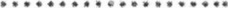 palnej sportowej centralnego zapłonu z lufami gwintowanymi o kal. do 12 mm,palnej sportowej bocznego zapłonu z lufami gwintowanymi o kal. do 6 mm,palnej sportowej gładkolufowej,4) palną sportową przystosowaną do strzelania wyłącznie przy pomocy prochu czarnego (dymnego).UZASADNIENIEProśbę swą uzasadniam tym, że jestem członkiem stowarzyszenia o charakterze strzeleckim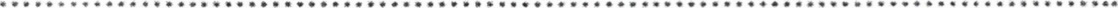 (nazwa i siedziba stowarzyszenia)- posiadam kwalifikacje do uprawiania sportu strzeleckiego w dyscyplinach:(dyscypliny strzeleckie wymienione w patencie strzeleckim)tj. patent strzelecki wydany w dniu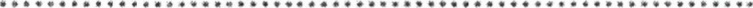 -posiadam uprawnienia do uprawiania sportu strzeleckiego w dyscyplinach:(dyscypliny strzeleckie wymienione w licencji strzeleckiej)tj. licencję strzelecką PZSS ważną do dnia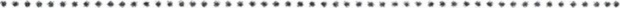 Ponadto proszę- po wydaniu pozytywnej decyzji administracyjnej- o wydanie zaświadczeń uprawniających do nabycia broni palnej do celów sportowych.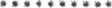 (czytelny podpis)